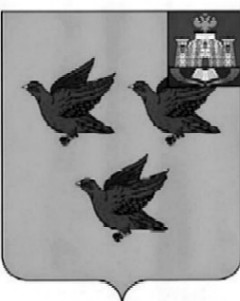 РОССИЙСКАЯ ФЕДЕРАЦИЯОРЛОВСКАЯ ОБЛАСТЬ АДМИНИСТРАЦИЯ ГОРОДА ЛИВНЫП О С Т А Н О В Л Е Н И Е16   мая    2022 года				                                                            №   44           г. ЛивныО внесении изменений в  постановлениеадминистрации города Ливны от 24 июня 2016 года № 71 «Об утверждении нормативных затрат на обеспечение функций администрации города Ливны Орловской области» В соответствии с частью 5 статьи 19 Федерального закона от 05 апреля 2013 года № 44-ФЗ «О контрактной системе в сфере закупок товаров, работ, услуг для обеспечения государственных и муниципальных нужд», постановлением Правительства Российской Федерации от 13 октября 2014 года №1047 «Об общих правилах определения нормативных затрат на обеспечение функций государственных органов, органов управления государственными внебюджетными фондами и муниципальных органов, определенных в соответствии с Бюджетным кодексом Российской Федерации наиболее значимых учреждений науки, образования, культуры и здравоохранения, включая соответственно территориальные органы и подведомственные казенные учреждения, а также Государственной корпорации по атомной энергии «Росатом», Государственной корпорации по космической деятельности «Роскосмос» и подведомственных им организаций», постановлениями администрации города Ливны  от 24 декабря 2015 года № 123 «Об утверждении Требований к порядку разработки и принятия правовых актов о нормировании в сфере закупок для обеспечения муниципальных нужд города Ливны, содержанию указанных актов и обеспечению их исполнения» и от 29 декабря 2015 года № 127 «Об утверждении Правил определения нормативных затрат на обеспечение функций органов местного самоуправления, отраслевых (функциональных) органов администрации города Ливны и подведомственных им учреждений» администрация города Ливны постановляет:1. Внести в приложение к постановлению администрации города Ливны от 24 июня 2016 года № 71 «Об утверждении нормативных затрат на обеспечение функций администрации города Ливны Орловской области» изменения, изложив  пункты 4 и 9 в новой редакции согласно приложению к настоящему постановлению.2. Опубликовать настоящее постановление в газете «Ливенский вестник»  и разместить на официальном сайте  администрации города Ливны в сети Интернет.3. Контроль за исполнением настоящего постановления возложить на первого заместителя главы администрации города.Глава города                                                                                     С.А.ТрубицинПриложение к постановлению администрации города от   16  мая  2022 года  № 44 «4. Нормативы обеспечения деятельности администрациигорода Ливны, применяемые при расчете нормативных затратна приобретение периодических печатных изданийи справочной литературы9. Нормативы обеспечения деятельности администрациигорода Ливны, применяемые при расчете нормативных затратна приобретение иных товаров и услуг<*> - категории должностей приводятся в соответствии с Законом Орловской области от 09.01.2008года № 736-ОЗ «О муниципальной службе в Орловской области»№ п/пНаименование и вид периодического издания и справочной литературыСтруктурное подразделениеКоличество периодически х печатных изданий и справочной литературы в год (не более), подписок.Цена приобретения годовой подписки на периодические печатные издания и единицы справочной литературы (не более), руб.1.Периодическое издание "Ливенская газета"Отдел документационного и хозяйственного обеспечения администрации города Ливны3 подписки5000,002.Периодическое издание "Орловская правда"Отдел документационного и хозяйственного обеспечения администрации города Ливны2 подписки10000,003.Периодическое издание "Российская газета"Юридический отдел администрации города Ливны1 подписка6000,004.Периодическое издание «Орловская правда» (еженедель-ник)Отдел документационного и хозяйственного обеспечения администрации города Ливны8 подписок5000,005.Периодическое издание «Ветеран»Отдел документационного и хозяйственного обеспечения администрации города Ливны2 подписки6000,00№ п/пВид товаров и услугДолжность (группа должностей, категория должностей) <*>, структурное подразделениеКоличество (объем) товаров и услуг (не более), усл. ед.Цена приобретения единицы товара и единицы объема услуг (не более), руб.1.Специальная проверка и специальные исследования технических средств на требование «Основным специальным требованиям по защите технических средств от перехвата информации за счет возможного внедрения электронных закладных устройств» - входящих в комплекты ПЭВМ (АРМов)Мобилизационный отдел1 (на 5 лет)80000,001.Специальная проверка и специальные исследования технических средств на требование «Основным специальным требованиям по защите технических средств от перехвата информации за счет возможного внедрения электронных закладных устройств» - входящих в комплекты ПЭВМ (АРМов)Глава администрации города Ливны1 (на 5 лет)80000,002.Аттестационные испытания автоматизированных систем (АРМов) на соответствие требованиям по безопасности информации ФСТЭК РоссииМобилизационный отдел1 (на 5 лет )160000,003.Аттестационные испытания выделенного помещения на соответствие требованиям по безопасности информации ФСТЭК РоссииМобилизационный отдел1 (на 5 лет)80000,003.Аттестационные испытания выделенного помещения на соответствие требованиям по безопасности информации ФСТЭК РоссииГлава администрации города Ливны1 (на 5 лет)80000,004.Плановый периодический контроль состояния и эффективности защиты информации в выделенном помещении на соответствие требованиям по безопасности информацииМобилизационный отдел1 (на 2,5 года)30000,004.Плановый периодический контроль состояния и эффективности защиты информации в выделенном помещении на соответствие требованиям по безопасности информацииГлава администрации города Ливны1 (на 2,5 года)30000,00